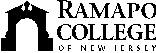 RAMAPO COLLEGE OF NEW JERSEYOffice of Institutional AdvancementPress ReleaseMarch 7, 2022Contact: Angela Daidone		   	201-684-7477adaidon1@ramapo.eduRamapo College presents DecodaMAHWAH, N.J. – Chamber music ensemble Decoda, a collective of versatile musicians, will perform an evening of new works on Thursday, March 10 at 8:00 p.m. at the Berrie Center for the Arts. The program will feature their wind sextet performing works by Joseph Jones, Brad Balliett, Valerie Coleman, Doug Balliett and Evan Premo. The second half of the program will include excerpts from a new work, “The Last Battle of King Sorrow,” by Gilad Cohen, a Ramapo College music professor.  Cohen will join the ensemble on stage for a discussion around the work, scheduled to premiere at Carnegie Hall later in March.Decoda was founded in 2012 by musicians who first collaborated as members of Ensemble Connect, a two-year fellowship program of Carnegie Hall, The Juilliard School, and the Weill Institute in partnership with the NYC Department of Education. Its work as an ensemble has grown out of this collective training, which focused on developing skills as exemplary performers, dedicated teachers, and passionate advocates for music in communities around the world. As alumni of Ensemble Connect and in recognition of its members’ ongoing success as artists, educators, and advocates for music, Decoda is the only independent ensemble to be recognized as an affiliate ensemble of Carnegie Hall.For more information or to purchase tickets, go to www.ramapo.edu/berriecenter						###Ramapo College of New Jersey is the state’s premier public liberal arts college and is committed to academic excellence through interdisciplinary and experiential learning, and international and intercultural understanding. The College is ranked #1 among New Jersey public institutions by College Choice; is recognized as the state’s top college on the list of Best Disability Schools by Great Value Colleges; was named one of the 50 Most Beautiful College Campuses in America by CondeNast Traveler; and is recognized as a top college by U.S. News & World Report, Kiplinger’s, Princeton Review and Money magazine, among others. Ramapo College is also distinguished as a Career Development College of Distinction by CollegesofDistinction.com, boasts the best campus housing in New Jersey on Niche.com, and is designated a “Military Friendly College” in Victoria Media’s Guide to Military Friendly Schools.Established in 1969, Ramapo College offers bachelor’s degrees in the arts, business, data science, humanities, social sciences and the sciences, as well as in professional studies, which include business, education, nursing and social work. In addition, the College offers courses leading to teacher certification at the elementary and secondary levels, and offers graduate programs leading to master’s degrees in Accounting, Business Administration, Creative Music Technology, Data Science, Educational Technology, Educational Leadership, Nursing, Social Work and Special Education, as well as a post-master’s Doctor of Nursing Practice. 